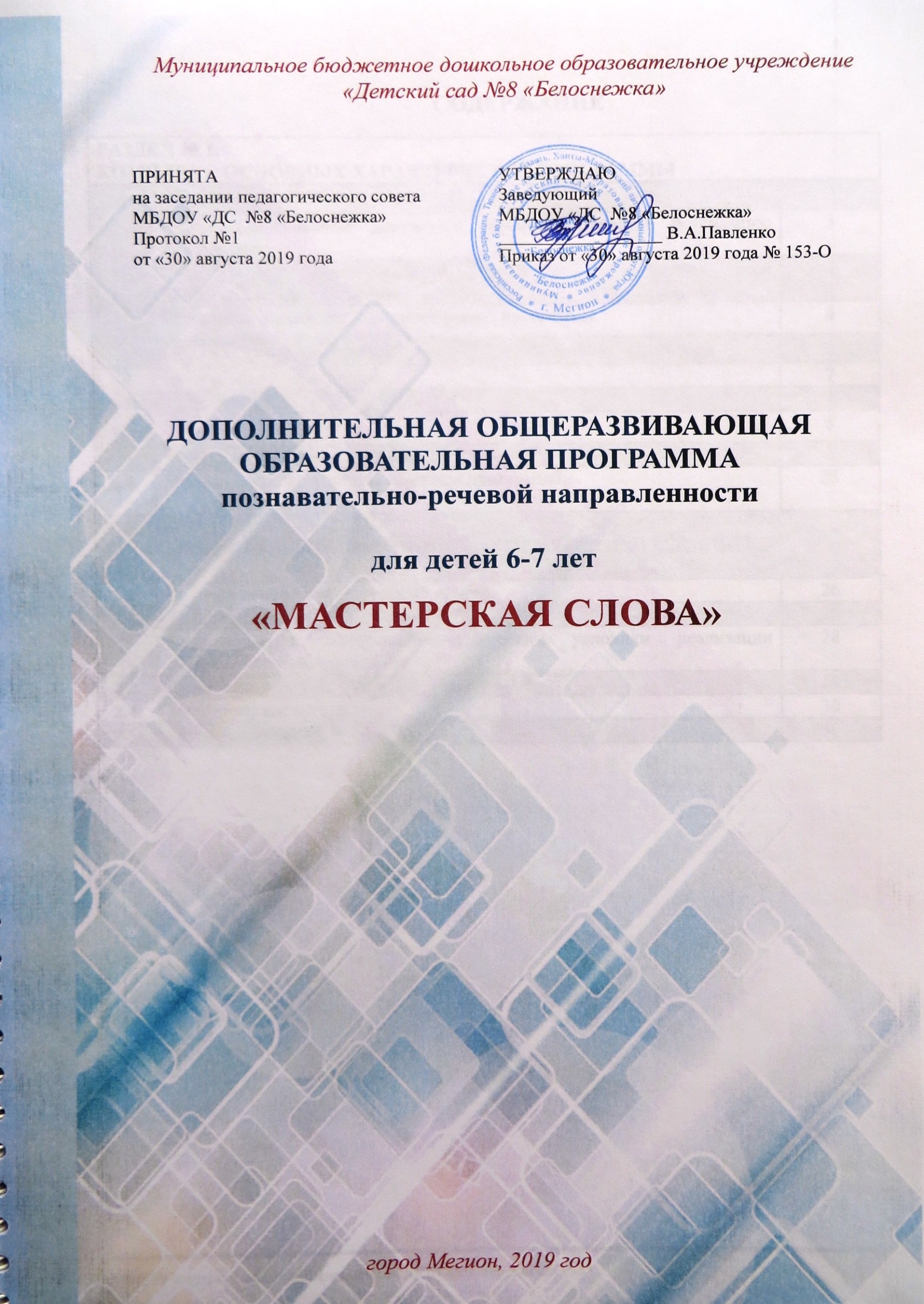 СОДЕРЖАНИЕРаздел № 1. КОМПЛЕКС ОСНОВНЫХ ХАРАКТЕРИСТИК ПРОГРАММЫ 1.1. Пояснительная запискаОт того, как ребенок подготовлен к школе, зависит успешность его адаптации, вхождение в режим школьной жизни, его учебные успехи, психическое самочувствие. Доказано, что у детей, не готовых к систематическому обучению, труднее и дольше проходит период адаптации, приспособления к учебной (а не игровой) деятельности. У этих детей слабо развиты связная речь и умственные способности – они не умеют задавать вопросы, сравнивать предметы, явления, выделять главное, у них не сформирована привычка к элементарному контролю над собой.Особенностью Дополнительной Образовательной программы познавательно-речевой направленности для детей 6 – 7 лет «Мастерская слова» (далее – Программа) является то, что предложенная в ней методика в равной степени подходит для занятий и со здоровыми детьми, и с детьми, имеющими недоразвитие речи. Печальная статистика говорит, что последних большинство. Недоразвитие речи проявляется в нарушении звукопроизношения, в низкой способности различать звуки, сходных по акустическим признакам, в затруднении звукового анализа слова, в нерезко выраженном отставании в развитии лексико-грамматического строя речи. У некоторых детей наблюдается недостаточная четкость и выразительность речи, которые проявляются в смазанной артикуляции, интонационной бедности. Для этих детей характерны неустойчивость внимания, снижение памяти, несформированность мыслительных операций.Отклонения в развитии устной речи у ребенка-дошкольника могут проявиться в процессе обучения в школе в нарушениях письменной речи (дисграфии и дислексии). Программа для дошкольников «Мастерская слова» разработана также в целях предупреждения дисграфии и дислексии. НОРМАТИВНО-ПРАВОВЫЕ ДОКУМЕНТЫ, РЕГЛАМЕНТИРУЮЩИЕ РЕАЛИЗАЦИЮ ПРОГРАММЫСодержание Программы определяется познавательно-речевой направленностью, согласно Порядку организации и осуществления образовательной деятельности по дополнительным общеобразовательным программам, утвержденным Приказом Министерства образования и науки Российской Федерации от 29 августа 2013 г. № 1008, Концепции развития дополнительного образования детей, утвержденной Распоряжением Правительства РФ от 4 сентября 2014 г. № 1726-р.Программа разработана в соответствии со следующими нормативно-правовыми актами: -Федеральный Закон от 29.12.2012 № 273-ФЗ «Об образовании в РФ»,-Концепция развития дополнительного образования детей (Распоряжение Правительства РФ от 4 сентября 2014 г. № 1726-р),-Постановление Главного государственного санитарного врача РФот 04.07.2014 № 41 «Об утверждении СанПиН 2.4.4.3172-14 «Санитарно-эпидемиологические требования к устройству, содержанию и организации режима работы образовательных организаций дополнительного образования детей»,-Письмо Минобрнауки России от 11.12.2006 г. № 06-1844 «О примерных требованиях к программам дополнительного образования детей»,-Приказ Министерства образования и науки Российской Федерации Минобнауки России) от 09 ноября 2018 г. №196 г. Москва «Об утверждении Порядка организации и осуществления образовательной деятельности по дополнительным общеобразовательным программам».Материал, который лег в основу данной программы на протяжении 10 лет с успехом использовался при обучении 6–7-летних воспитанников дошкольного учреждения.ВОЗРАСТНЫЕ И ИНДИВИДУАЛЬНЫЕ ОСОБЕННОСТИ КОНТИНГЕНТА ДЕТЕЙ ОБУЧАЮЩИХСЯ ПО ПРОГРАММЕСтарший дошкольный возраст — период познания мира человеческих отношений, творчества и подготовки к следующему, совершенно новому этапу в его жизни — обучению в школе.Характеристика речи детей 6–7 летЗвукопроизношениеРебенок 6–7  лет способен замечать особенности произношения  других детей и некоторые недостатки  своей речи. На данном этапе дети обычно готовы к правильному восприятию и произношению всех звуков родного языка. Однако встречаются отдельные недостатки произношения: шипящие не всегда произносятся четко;[р] заменяется [л], [л] заменяется [л']. Наряду с заменами звуков в речи детей наблюдается неустойчивое употребление сформированных звуков в словах со сложной фонетической структурой. В этом возрасте продолжается работа по улучшению дикции, то есть умения правильно пользоваться звуками в потоке речи. Дети не затрудняются в произнесении слов любой структуры, применяя многосложные слова в предложениях. Конечно, совсем новое слово может вызвать затруднение в произнесении, требуется выбрать более медленный темп речи, произнесение по слогам, чтобы трудное слово воспринялось и запомнилось правильно. Очень важно именно первый раз безошибочно произнести новое слово, а затем закрепить его в разных предложениях. Шестилетние дети четко различают на слух все звуки родного языка, в том числе и близкие по своим акустическим характеристикам: глухие и звонкие, твердые и мягкие. Неумение различать пары звуков по глухости-звонкости свидетельствует чаще всего о недостатках физического слуха. Получает свое развитие способность узнавать звуки в потоке речи, вычленять их из слова, устанавливать последовательность звуков в том или ином слове, то есть развиваются навыки звукового анализа слов. Большая роль в развитии этих навыков принадлежит взрослым, работающим с детьми в данном направлении. Можно даже утверждать, что без участия взрослых эти очень нужные умения могут совсем не сформироваться. Словарный запасСловарь дошкольников шести-семи лет достаточно велик и уже не поддается точному учету. В словаре будущих первоклассников имеются слова всех частей речи: в нем довольно много числительных, которыми дети пользуются уже осмысленно, соотнося слово — название числа с количеством предметов; пользуются дети и разными глагольными формами, в частности, причастиями и деепричастиями; появляются и сложные предлоги из-за, из-под и другие. К семи годам дошкольники достаточно хорошо ориентируются в родовых и видовых отношениях предметов, правильно относят единичные предметы к той или иной группе предметов, умеют дать определение предмета через родовое название и видовое своеобразие (сахарница — это посуда, в которой находится сахар). Дети хорошо понимают и используют в речи антонимичные пары прилагательных, обозначающих пространственные понятия (высокий — низкий, длинный — короткий), состояние предметов (горячий — холодный), чувства человека (грустный — веселый), свойства характера (добрый — злой). Им не составляет труда подбирать слова с противоположным значением и к наречиям, выражающим пространственные и временные понятия (рано — поздно, здесь — там, раньше — позже, слева — справа и другие). Начинают шестилетние дети осмысливать и понимать слова с переносным значением (время ползет, потерять голову), не воспринимать их буквально, как было на ранних этапах развития речи. Если с детьми начали целенаправленную подготовку к школе, в их активном словаре появляются первые научные термины: звук, буква, предложение, цифра. Взрослым надо учить детей точно употреблять данные термины, чтобы в школе ребенку было легче ими оперировать. На первых порах очень трудно развести понятия «звук» и «буква», и, вводя эти термины в работу, нужно их употреблять правильно, и следить, чтобы это делал и ребенок.Грамматический строй речиПрактической грамматикой дошкольники уже овладели, ошибки могут оставаться в употреблении форм, являющихся исключениями: некоторые глагольные формы спряжений (ехать –ехают); несклоняемые существительные (в пальте); некоторые формы падежей, где много вариантов окончаний (много бабочков), и другие речевые ошибки, характерные не только для дошкольников, но встречающиеся и в речи взрослых людей, так как являются объективно трудными для усвоения формами.На уровне предложения дети также вышли на этап использования основных типов, включая сложносочиненные, сложноподчиненные и бессоюзные сложные предложения. В состав простых предложений включаются причастные и деепричастные обороты, вводные слова. Обогащение синтаксиса связано с овладением пересказом: дети усваивают фразы и обороты из тех текстов, которые воспринимают, а затем воспроизводят, так что здесь очень велика роль речевого образца. Связная речьВ возрасте 6-7 лет у ребенка хорошо развита диалогическая речь и начинает формироваться монологическая речь. Ребенок критически относится к ошибкам, стремится к точности и правильности высказывания. Использует в речи сложные (союзные и бессоюзные) предложения.Возрастные психологические особенности детей 6–7 летВосприятиеВосприятие продолжает развиваться. Однако и у детей данного возраста могут встречаться ошибки в тех случаях, когда нужно одновременно учитывать несколько различных признаков.ВниманиеУвеличивается устойчивость внимания – 20-25 минут, объем внимания составляет 7–8 предметов. Ребенок может видеть двойственные изображения.ПамятьК концу дошкольного периода у ребенка появляются произвольные формы психической активности. Он уже умеет рассматривать предметы, может вести целенаправленное наблюдение, возникает произвольное внимание, и в результате появляются элементы произвольной памяти. Произвольная память проявляется в ситуациях, когда ребенок самостоятельно ставит цель: запомнить и вспомнить. Можно с уверенностью сказать, что развитие произвольной памяти начинается с того момента, когда ребенок самостоятельно выделил задачу на запоминание. Желание ребенка запомнить следует всячески поощрять, это залог успешного развития не только памяти, но и других познавательных способностей: восприятия, внимания, мышления, воображения. Появление произвольной памяти способствует развитию культурной (опосредованной) памяти – наиболее продуктивной формы запоминания. Первые шаги этого (бесконечного в идеале) пути обусловлены особенностями запоминаемого материала: яркостью, доступностью, необычностью, наглядностью и т. Д. Впоследствии ребенок способен усилить свою память с помощью таких приемов, как классификация, группировка. В этот период психологи и педагоги могут целенаправленно обучать дошкольников приемам классификации и группировки в целях запоминания.МышлениеВедущим по-прежнему является наглядно-образное мышление, но к концу дошкольного возраста начинает формироваться словесно-логическое мышление. Оно предполагаетразвитие умения оперировать словами, понимать логику рассуждений. И здесь обязательно потребуется помощь взрослых, так как известна нелогичность детских рассуждений при сравнении, например, величины и количества предметов. В дошкольном возрасте начинается развитие понятий. Полностью словесно-логическое, понятийное, или абстрактное, мышление формируется к подростковому возрасту.Старший дошкольник может устанавливать причинно-следственные связи, находить решения проблемных ситуаций. Может делать исключения на основе всех изученных обобщений, выстраивать серию из 6-8 последовательных картинок.ВоображениеСтарший дошкольный и младший школьный возрасты характеризуются активизацией функции воображения – вначале воссоздающего (позволявшего в более раннем возрасте представлять сказочные образы), а затем и творческого (благодаря которому создается принципиально новый образ). Этот период – сензитивный для развития фантазии.ПРИНЦИПЫ И ПОДХОДЫ К ФОРМИРОВАНИЮ ПРОГРАММЫ Основой разработки Программы являются Конституция Российской Федерации и законодательство Российской Федерации и с учетом Конвенции ООН о правах ребенка, в основе которых заложены следующие основные принципы:поддержка разнообразия детства; сохранение уникальности и самоценности детства как важного этапа в общем развитии человека, самоценность детства - понимание (рассмотрение) детства как периода жизни значимого самого по себе, без всяких условий; значимого тем, что происходит с ребенком сейчас, а не тем, что этот период есть период подготовки к следующему периоду;личностно-развивающий и гуманистический характер взаимодействия взрослых(родителей (законных представителей),педагогических и иных работников Учреждения) и детей;уважение личности ребенка;реализация Программы в формах, специфических для детей данной возрастной группы, прежде всего в форме игры, познавательной и исследовательской деятельности, в форме творческой активности, обеспечивающей художественно-эстетическое развитие ребенка.Кроме этого, при разработке Программы учтены принципы как общей, так и коррекционной педагогики:Единство воспитательного и образовательного процесса.Научность содержания обучения.Учет возрастных возможностей ребенка.Доступность материала.Повторяемость материала.Концентричность материала.ОБЪЁМ ВРЕМЕНИ И СРОК, НЕОБХОДИМЫЙ ДЛЯ РЕАЛИЗАЦИИ ПРОГРАММЫПрограмма разработана для воспитанников 6-7 лет, посещающих группы как общеразвивающей направленности, так и группы комбинированной и компенсирующей направленности (тяжелые нарушения речи). Набор в группу производится на свободной основе за две недели до начала учебного года на основании заявлений родителей (законных представителей) воспитанников 6-7 лет.Возраст детей: Программа рассчитана на детей старшего дошкольного возраста (6-7 лет). Сроки реализации: Программа рассчитана на один учебный год обучения (с середины сентября по май), всего 33 занятия.Форма реализации Программы – очная. Режим занятий: 1 раз в неделю по 30 минут.Количество детей в группе: 6 человек. Образовательный процесс с детьми осуществляется в логопедическом кабинете.Таблица 1. Реализации Программы «Мастерская слова»1.2. ЦЕЛИ И ЗАДАЧИ ПРОГРАММЫПрограмма ставит перед собой следующие цели и задачи.Цель: Подготовка детей к школе. Формирование полноценной фонетической системы языка, развитие фонематического восприятия и первоначальных навыков звукового анализа, автоматизация слухопроизносительных умений и навыков в различных речевых ситуациях, обучение детей изменять просодические характеристики-высказывания в зависимости от речевых намерений. Эффективность программы определяется постановкой задач, среди которых можно выделить следующие:1. Ознакомление детей со звуковой стороной слова. -Обучать детей звуковому анализу слов.-Формировать умение различать звуки по количественному звучанию в слове.-Усвоить смыслоразличительную роль звука в слове.-Развивать умение называть слова с определённым звуком в определённой позиции: в начале, середине, конце слов.-Учить обследовать звуковую структуру слова.-Научить детей пользоваться звуковой схемой слова.-Научить детей различать звуки: гласные, согласные, твёрдые, мягкие, глухие, звонкие.2. Ознакомление со слоговым строением слова. -Формировать умение делить слова на слоги, определять количество слогов в слове, определять ударный слог.3. Ознакомление со словесным составом предложения. -Научить детей различать на слух слова в предложении, указывать количество слов в предложении, их последовательность, строить предложения по заданной схеме.4. Подготовка руки к письму. -Научить детей обводить, штриховать, писать буквы печатного шрифта.5. Развивать психические процессы: внимание, память, мышления.1.3.СОДЕРЖАНИЕ ПРОГРАММЫУЧЕБНЫЙ ПЛАН ЗАНЯТИЙОсновными задачами учебного плана являются:1.Регулирование объема образовательной нагрузки.2.Реализация Федерального государственного образовательного стандарта дошкольного образования, утвержденного приказом Министерства образования и науки Российской Федерации от 17 октября 2013 г. № 1155.Программное обеспечение образовательного процесса ДОУ:Учебный план определяет объем времени, отводимого на проведение занятий согласно календарно-тематическому планированию Дополнительной Образовательной программы познавательно-речевой  направленности «Мастерская слова» с учетом условий Учреждения, интересов и возрастных и индивидуальных особенностей воспитанников.Программа реализуется во вторую половину дня в соответствии с требованиями п.11.11, п.11.12 СанПиН 2.4.1.3049-13 «Санитарно-эпидемиологические требования к устройству, содержанию и организации режима работы в дошкольных образовательных организациях».Перспективно-тематическое планированиеВсего: 33 занятия1.4. ПЛАНИРУЕМЫЕ РЕЗУЛЬТАТЫ ОСВОЕНИЯ ПРОГРАММЫПравильно артикулировать все звуки речи в различных позициях; четко дифференцировать все изученные звуки;Различать  понятия  «звук»,  «твердый звук»,  «мягкий звук»,  «глухой  звук», «звонкий звук», «слог», «предложение» на практическом уровне;Называть последовательность слов в предложении, слогов и звуков в словах;Находить в предложении слова с заданным звуком, определять место звука в слове; Производить звуковой анализ и синтез;Читать и правильно понимать прочитанное в пределах изученной программы;        Отвечать  на  вопросы  по содержанию прочитанного, ставить вопросы к текстам и пересказывать их;                                                                                                                   Выкладывать  из  букв  разрезной  азбуки  и  печатать  слова различного слогового состава;Овладеть интонационными средствами выразительности речи в пересказе, чтении стихов.РАЗДЕЛ № 2. КОМПЛЕКС ОРГАНИЗАЦИОННО-ПЕДАГОГИЧЕСКИХ УСЛОВИЙ2.1.ГОДОВОЙКАЛЕНДАРНЫЙ УЧЕБНЫЙ ГРАФИК РЕАЛИЗАЦИИ ПРОГРАММЫ.Годовой календарный учебный график на учебный год состоит из трех частей, представленных в табличном варианте, утвержден приказом заведующего Учреждения и согласован директором департамента образования и молодежной политики администрации города Мегиона:2.2.УСЛОВИЯ РЕАЛИЗАЦИИ ПРОГРАММЫ1.Руководство МБДОУ «ДС №8 «Белоснежка»  осуществляется в соответствии с Уставом МБДОУ «ДС №8 «Белоснежка» и законодательством Российской Федерации.2.Заведующий Муниципального бюджетного дошкольного образовательного учреждения «Детский сад №8 «Белоснежка» выполняет свои функции в соответствии с должностной инструкцией.3.В Учреждении  соблюдается исполнительская и финансовая дисциплина:-имеется Номенклатура дел;-регистрируется входящая и исходящая документация;-осуществляется работа по изучению и реализации нормативных документов (приказов, инструкций);-обеспечивается целевое расходование средств, предусмотренных сметой;-имеются данные о последней инвентаризации материальных ценностей.4.В Учреждении имеется нормативно-правовая документация, регулирующая деятельность воспитательно-образовательного процесса:-Устав МБДОУ «ДС №8 «Белоснежка»;-Договоры об образовании по образовательным программам дошкольного образования; -Коллективный договор;-Правила внутреннего трудового распорядка;-Документация  ведется в соответствии с Номенклатурой дел Учреждения.5.В Учреждении соблюдаются правила по охране труда и обеспечивается безопасность жизнедеятельности воспитанников и сотрудников.6.Требования к условиям реализации Программы включают требования к психолого-педагогическим, материально-техническим условиям реализации Программы, а также к развивающей предметно-пространственной среде.В Учреждении созданы максимально благоприятные условия для развития способностей, осуществляется учёт возрастных, индивидуальных особенностей и потребностей воспитанников.Условия реализации Программы обеспечивают полноценное развитие личности детей во всех основных образовательных областях, а именно: в сферах социально-коммуникативного, познавательного, речевого, художественно-эстетического и физического развития личности детей на фоне их эмоционального благополучия и положительного отношения к миру, к себе и к другим людям.Требования направлены на создание социальной ситуации развития для участников образовательных отношений, включая создание образовательной среды, которая:гарантирует охрану и укрепление физического и психического здоровья детей;обеспечивает эмоциональное благополучие детей;способствует профессиональному развитию педагогических работников;создает условия для развивающего вариативного дошкольного образования;обеспечивает открытость дошкольного образования;В Учреждении созданы условия, необходимые для создания социальной ситуации развития детей, соответствуют специфике дошкольного возраста, и обеспечивают:-обеспечение эмоционального благополучиячерез:непосредственное общение с каждым ребенком;уважительное отношение к каждому ребенку, к его чувствам и потребностям;-поддержку индивидуальности и инициативы детейчерез:создание условий для свободного выбора детьми деятельности, участников совместной деятельности;создание условий для принятия детьми решений, выражения своих чувств и мыслей;недирективную помощь детям, поддержку детской инициативы и самостоятельности в разных видах деятельности (игровой, исследовательской, проектной, познавательной и т.д.);-установление правил взаимодействия в разных ситуациях:создание условий для позитивных, доброжелательных отношений между детьми, в том числе принадлежащими к разным национально-культурным, религиозным общностям и социальным слоям, а также имеющими различные (в том числе ограниченные) возможности здоровья;развитие коммуникативных способностей детей, позволяющих разрешать конфликтные ситуации со сверстниками;развитие умения детей работать в группе сверстников;-построение вариативного развивающего образования, ориентированного на уровень развития, проявляющийся у ребенка в совместной деятельности со взрослым и более опытными сверстниками, но не актуализирующийся в его индивидуальной деятельности (далее - зона ближайшего развития каждого ребенка), через:создание условий для овладения культурными средствами деятельности;организацию видов деятельности, способствующих развитию мышления, речи, общения, воображения и детского творчества, личностного, физического и художественно-эстетического развития детей;поддержку спонтанной игры детей, ее обогащение, обеспечение игрового времени и пространства;оценку индивидуального развития детей;-взаимодействие с родителями (законными представителями) по вопросам образования ребенка, непосредственного вовлечения их в образовательную деятельность, на основе выявления потребностей и поддержки образовательных инициатив семьи.При создании условий для работы с детьми-инвалидами, осваивающими Программу, учитывается индивидуальная программа реабилитации ребенка-инвалида.Учреждением созданы условия для:-предоставления информации о Программе семье и всем заинтересованным лицам, вовлеченным в образовательную деятельность, а также широкой общественности;-взрослых по поиску, использованию материалов, обеспечивающих реализацию Программы, в том числе в информационной среде;-обсуждения с родителями (законными представителями) детей вопросов, связанных с реализацией Программы.Максимально допустимый объем образовательной нагрузки соответствует санитарно-эпидемиологическим правилам и нормативам СанПиН 2.4.1.3049-13 "Санитарно-эпидемиологические требования к устройству, содержанию и организации режима работы дошкольных образовательных организаций", утвержденным постановлением Главного государственного санитарного врача Российской Федерации от 15.05.2013 №26 (зарегистрировано Министерством юстиции Российской Федерации 29.05.2013, регистрационный № 28564).2.3.ТРЕБОВАНИЯ К МАТЕРИАЛЬНО-ТЕХНИЧЕСКИМ УСЛОВИЯМ РЕАЛИЗАЦИИ ОБРАЗОВАТЕЛЬНОЙ ПРОГРАММЫВ Учреждении создана развивающая предметно-пространственная среда, которая обеспечивает максимальную реализацию образовательного потенциала пространства группы, кабинетов и помещений, а также территории Учреждения, материалов, оборудования и инвентаря для развития детей дошкольного возраста в соответствии с особенностями каждого возрастного этапа, охраны и укрепления их здоровья, учета особенностей и коррекции недостатков их развития.Развивающая предметно-пространственная среда обеспечивает:возможность общения и совместной деятельности детей и взрослых, двигательной активности детей, а также возможности для уединения;учет национально-культурных, климатических условий, в которых осуществляется образовательная деятельность;учет возрастных особенностей детей.Развивающая предметно-пространственная среда в Учреждении содержательно-насыщенная, трансформируемая, полифункциональная, вариативная, доступная и безопасная.Насыщенность среды соответствует возрастным возможностям детей и содержанию Программы.Образовательное пространство оснащено средствами обучения и воспитания (в том числе техническими), соответствующими материалами, в том числе расходным игровым, спортивным, оздоровительным оборудованием, инвентарем.Организация образовательного пространства и разнообразие материалов, оборудования и инвентаря (в здании и на участке) обеспечивает:игровую, познавательную, исследовательскую и творческую активность всех воспитанников, экспериментирование с доступными детям материалами (в том числе с песком и водой);двигательную активность, в том числе развитие крупной и мелкой моторики, участие в подвижных играх и соревнованиях;эмоциональное благополучие детей во взаимодействии с предметно-пространственным окружением;возможность самовыражения детей.Для детей раннего возраста образовательное пространство предоставляет необходимые и достаточные возможности для движения, предметной и игровой деятельности с разными материалами.Трансформируемость пространства предполагает возможность изменений предметно-пространственной среды в зависимости от образовательной ситуации, в том числе от меняющихся интересов и возможностей детей.Полифункциональностьматериалов дает возможность разнообразного использования различных составляющих предметной среды, например, детской мебели, матов, мягких модулей, ширм и т.д.; и пригодны для использования в разных видах детской активности (в том числе в качестве предметов-заместителей в детской игре).Вариативность среды В наличии в группе различные пространства (для игры, конструирования, уединения и пр.), а также разнообразные материалы, игры, игрушки и оборудование, обеспечивающие свободный выбор детей.Периодично сменяется игровой материал, появляются новые предметы, стимулирующие игровую, двигательную, познавательную и исследовательскую активность детей.Предметно-пространственная среда в Учреждении доступна и безопасна.Доступность среды предполагает:доступность для воспитанников всех помещений, где осуществляется образовательная деятельность;свободный доступ детей к играм, игрушкам, материалам, пособиям, обеспечивающим все основные виды детской активности;исправность и сохранность материалов и оборудования.БезопасностьПредметно-пространственная среда соответствует требованиям по обеспечению надежности и безопасности использования.Все помещения группы и участки разделены на пространства. В группе, ориентированной на ребенка, важнейшую роль играет тщательно продуманная и безопасно организованная среда развития, которая обеспечивает передачу детям обогащенного взрослого опыта, на опосредованное обучение  через организацию такой образовательной среды, которая предоставляет широкие возможности для эффективного накопления детьми собственного опыта и знаний.Требования к материально-техническим условиям реализации Программы включают:-требования, определяемые в соответствии с санитарно-эпидемиологическими правилами и нормативами;-требования, определяемые в соответствии с правилами пожарной безопасности;-требования к средствам обучения и воспитания в соответствии с возрастом и индивидуальными особенностями развития детей;-оснащенность помещений развивающей предметно-пространственной средой;-требования к материально-техническому обеспечению программы (учебно-методический комплект, оборудование, оснащение (предметы).Дошкольное образовательное учреждение обеспечено современной информационной базой: в наличии локальная сеть, выход в Интернет, электронная почта, электронный каталог, медиатека, в которой представлены подбор обучающих презентаций по образовательным областям, мультипликационных фильмов, видео мероприятий со всеми участниками образовательных отношений.2.4.ФОРМЫ АТТЕСТАЦИИ И ОЦЕНОЧНЫЕ МАТЕРИАЛЫОбследование детей по данной Программе осуществляется 2 раза за срок обучения: в начале (сентябрь), в конце (май).По окончании курса занятий подводятся итоги: даются диагностические задания, которые наглядно показывают достижения или трудности каждого ребенка. Педагог дает объективную оценку личностных и учебных достижений каждого ребенка: что он уже умеет делать самостоятельно; что может делать с помощью взрослого; над чем еще следует поработать. Для определения результативности освоения Программы, выявления уровня достижения поставленной цели и задач,  планируемых результатов программы разработан диагностический материал.2.5.МЕТОДИЧЕСКИЕ МАТЕРИАЛЫАлгоритм учебного занятия:1.Артикуляционная / речевая гимнастика 2.Повторение прошлого материала / дополнение или продолжение 3.Новый материал: -звук, артикуляция и качественная характеристика звука, место звука в слове, слова с заданным звуком, сравнительный анализ звуков,-буква, её образ и графическое написание,-составление слов из слогов, деление на части, постановка ударения,-дидактические игры и упражнения, направленные на освоение нового материал, активизацию словаря и разнообразных грамматических форм языка.4.Фонетический анализ слова: последовательное вычленение звуков в слове, сравнительный, количественный и качественный анализ слова. 5.Подведение итогов занятия: что нового узнали, научились делать, самоконтроль и самооценка.Форма организации образовательного процесса по реализации программы «Обучение грамоте» групповая. Это обосновано с позиции направления программы и категории обучающихся.Учебные занятия проводятся  в форме практических занятий с включением бесед, просмотров презентаций, дидактических и интерактивных игр.2.6.СПИСОК ЛИТЕРАТУРЫГвоздев А.Н. Усвоение детьми звуковой стороны русского языка. – СПб.: Акцидент, 1995.-64 с.Журова Л. Е. Развитие звукового анализа слов у детей дошкольного возраста// вопросы психологии. №3-1963.Журова Л.Е., Эльконин Д.Б. К вопросу о формировании фонематического восприятия у детей дошкольного возраста// Сенсорное воспитание дошкольников – М.: 1963.Краузе Е.Н. «Логопедия». Санкт – Петербург. Кона принт, 2006г.Коноваленко В.В., Коноваленко С.В. «Артикуляционная и пальчиковая гимнастика».Лалаева Р.И., Серебрякова Н.В. Формирование правильной разговорной речи у дошкольников. – СПб.: Союз, 2004.Пожиленко  Е.А. «Волшебный мир звуков и слов». – М.: Гуманит. Изд. Центр ВЛАДОС, 2001. Программы дошкольных  образовательных учреждений  компенсирующего  вида для детей с нарушениями речи «Коррекция нарушений речи» под редакцией Г.В. Чиркиной, издательство «Просвещение», 2011 г.«Психолого-педагогическая диагностика развития детей раннего и дошкольного возраста» под редакцией Е. А. Стребелевой.Ткачева Л.Ф. Развитие фонематического слуха у детей как предпосылки успешного усвоения фонетики и орфографии // Вопросы психологии. № 4/19.Швачкин Н.Х. Фонематическое развитие детской речи. – М.: Просвещение, 1961.Журова, Воронцова «Обучение дошкольников грамоте», М., 2001.РАЗДЕЛ № 1. КОМПЛЕКС ОСНОВНЫХ ХАРАКТЕРИСТИК ПРОГРАММЫРАЗДЕЛ № 1. КОМПЛЕКС ОСНОВНЫХ ХАРАКТЕРИСТИК ПРОГРАММЫРАЗДЕЛ № 1. КОМПЛЕКС ОСНОВНЫХ ХАРАКТЕРИСТИК ПРОГРАММЫ1.1.Пояснительная записка31.1.Нормативно-правовые документы, регламентирующие реализацию программы31.1.Возрастные и индивидуальные особенности контингента детей обучающихся по программе41.1.Принципы и подходы к формированию программы 61.1.Объём времени и срок, необходимый для реализации программы 61.2.Цели и задачи программы71.3.Содержание программы81.3.Учебный  план занятий81.3.Содержание учебного плана81.4.Планируемые результаты освоения программы25РАЗДЕЛ № 2. КОМПЛЕКС ОРГАНИЗАЦИОННО-ПЕДАГОГИЧЕСКИХ УСЛОВИЙРАЗДЕЛ № 2. КОМПЛЕКС ОРГАНИЗАЦИОННО-ПЕДАГОГИЧЕСКИХ УСЛОВИЙРАЗДЕЛ № 2. КОМПЛЕКС ОРГАНИЗАЦИОННО-ПЕДАГОГИЧЕСКИХ УСЛОВИЙ2.1.Годовой календарный учебный график262.2.Условия реализации  программы262.2.Требования к материально-техническим условиям реализации образовательной программы 282.3.Формы аттестации и оценочные материалы292.4.Методические материалы302.5.Список  литературы30НазваниепрограммыВозрастПродолжительность занятийКоличество занятий в неделю/объем недельной образовательной нагрузки (в минутах)ДополнительнаяОбразовательная программапознавательно-речевой направленностидля детей 6 – 7 лет«Мастерская слова»6 – 7 лет30 мин.1/33Тема занятияДикция.Интонационная выразительность речиФормирование фонематического восприятияОбучение грамотеЛексико-грамматический строй речиСЕНТЯБРЬСЕНТЯБРЬСЕНТЯБРЬСЕНТЯБРЬСЕНТЯБРЬ3-я неделя3-я неделя3-я неделя3-я неделя3-я неделяЗвуки [а], [у]Буквы А,УРабота над дикцией:У-у-У — губы хоботком тяну. У-У-У — Дай трубу. У.у-у – всех детей зову.Выделение заданного  гласного  в словах; определение  звука  и его места в слове; анализ звукосочетаний АУ, УА.1. Знакомство с буквами У, А. 2. Написаниев воздухе буквУ, А.3. На что похожибуквы У, А?4. Работа в  «Мастерской букв»: вырезывание букв.5. Знакомство со слиянием двух гласных звуков.А                 У6. Чтение слов АУ, УА.Составление предложений с противительным союзом а.Согласование имен существительных с числительными.4-я неделя4-я неделя4-я неделя4-я неделя4-я неделяЗвук [и]Буква ИРабота над дикцией:И-и-и — ротик к ушкам растяни. И-и-и — хорошо сиди. И-и-и — песенку тяни.Выделение звука и из состава слова.Анализ звукового ряда типаа о у и.Соотнесение слова и схемы1. Знакомство с буквой  И: обведение контура буквы, печатание ее пальцем на парте, отыскивание в алфавите, составление из палочек.2. Написание в воздухе буквы И.3. На что похожа буква И?  Буква И наискосокПримеряла поясок.Снизу вверх его тянула –К правой ножке пристегнула.3. Составление из букв разрезной азбуки, чтение и письмо ряда гласных типа, а у о и.4. Работа в  «Мастерской букв»: выкладывание буквы И из палочек.Составление предложения с однородными членами с союзом и.Объединение предложений в рассказ.ОКТЯБРЬОКТЯБРЬОКТЯБРЬОКТЯБРЬОКТЯБРЬ1-я неделя1-я неделя1-я неделя1-я неделя1-я неделяЗвук [о]Буква ОРабота над дикцией:О – о – о – я надел пальто.О – о – о – мне тепло!Усвоение звуко-слогового ряда путем уточнения пространственно-временных представлений. Четкое произношение звука [о].Выделение звука [о] в начале, конце и середине слова в ударной позиции Анализ звуковых рядов: ОИ, ИО.1.Знакомство с буквой О: обведение контура буквы, печатание ее пальцем на парте, отыскивание в алфавите, составление из палочек.2. Написаниев воздухе буквы О.3. На что похожабуква О?В этой букве нет углаОт того она круглаДо того она кругла,Покатиться бы смогла.4.Работа в «Мастерской букв».4. Прочитай «Как поют дети: О-О-О»Предлог о.Несклоняемое существительное пальто.2-я неделя2-я неделя2-я неделя2-я неделя2-я неделяЗвуки [а], [у], [и], [о] Работа над дикцией:Мы в лес пошли, 	Топор нашли,	Дрова рубили:	—Ах! Ох! Ух! Их!Уточнение и дифференциация звуков [а], [о], [у], [и]Определение места гласного звука в ударной позиции в слове (начало, середина, конец слова)Анализ звукового ряда из четырех элементов1. Работа в  «Мастерской букв»: выкладывание букв А, У, И, О из разной крупы.2. Работа с разрезной азбукой3. Дифференциация букв  А–У–И–О Составление простого распространенного предложения.Согласование прилагательных с существительными.3-я неделя3-я неделя3-я неделя3-я неделя3-я неделяЗвуки [м], [м'] Буква М Работа над дикцией:Мама купала в лохани малышку,Мылом, мочалкой мыла голышку.Около мамы Мила стоялаТеплой водой малыша обливала.Выделение звуков [м], [м'] из состава слова.Дифференциация звуков[м] - [м'] Подбор слов к схеме. Звуковой анализ слогов типа ам, ма.Преобразование слогов1. Знакомство с буквой М: обведение контура буквы, печатание ее пальцем на парте, отыскивание в алфавите, составление из палочек.2. Написание буквы М в воздухе.3. На что похожа буква М?Палочка и палочка,Между ними галочка.И понятно сразу всем:Получилась буква М.4.Работа в «Мастерской букв».5.Придумывание слов со слогами: МА, МО, МУ.Составление предложения по заданной схеме.Образование относительных прилагательных.4-я неделя4-я неделя4-я неделя4-я неделя4-я неделяЗвуки [д], [д'] Буква ДРабота над дикцией:Удача! Видали кедровкиНа дубе дупло для кладовки! Определение количества услышанных звуков. Четкоепроизносение звуков[д], [д'], дифференциация их на слух и в произношении.Определение места звуков в начале и середине слов.Удерживание в памяти и воспроизведение слогового ряда из 3—4 элементов.Звуковой анализ слов: дом, Дима.1.Знакомство с буквой Д: обведение контура буквы, печатание ее пальцем на парте, отыскивание в алфавите, составление из палочек.2. Написание буквы Д в воздухе, глазами.3.На что похожа буква Д?БукваД на дом похожа,ДачкуД напомнит тоже.Две доски углом сложили,Снизу доску положили.На коротких ножках дом.Звуку [д] удобно в нем!Дача. Домик. Дым. Дорога.Двор. Дворняжка у порога…4.Работа в «Мастерской букв».5.Работа с разрезной азбукой Образование  относительных   прилагательных.Родственные слова (дым). Предлоги под, из-под, над.НОЯБРЬНОЯБРЬНОЯБРЬНОЯБРЬНОЯБРЬ1-я неделя1-я неделя1-я неделя1-я неделя1-я неделяЗвук [ы] Буква Ы Дифференциация [и] - [ы]Работа над дикцией:Поработали здесь пилы!Столько щепок! Столько пыли!Правильное произношение звука[ы], выделение его в середине и в конце слов; подбор слова по первому заданному слогу;слухо-произносительная дифференциация звуков [и] — [ы]; знакомство с правилом: звук [и] обеспечивает мягкость предыдущего согласного звука.1. Знакомство с буквой  Ы: обведение контура буквы, печатание ее пальцем на парте, отыскивание в алфавите, составление из палочек.2. Написание буквы Ы в воздухе, глазами.3. На что похожа буква Ы?Ы? - такая ты толстушка!Твой животик, как подушка!Чтобы легче было жить,Палочку пришлось добыть!Никогда ты не готоваПервой быть, в начале слова,Но в середину слов, в конецШмыгнешь быстро! Молодец!4.Работа в «Мастерской букв»5.Работа с разрезной азбукой 6. Дифференциация буквИ–Ы Образование множественного числа существительных2-я неделя2-я неделя2-я неделя2-я неделя2-я неделяЗвуки [т], [т'] Буква ТДифференциация [т] - [д] Работа над дикцией:Люди едут кто куда —Кто оттуда, кто туда...Вотдоедут — и тогдаОпустеют поезда...Выделение звуков [т], [т']из состава слова.Дифференциация звуков [т] - [т'] Знакомство с глухими согласными звуками.Звуко-слоговой анализ слов Том, Тим.Соотнесение слова и схемы.Слухо-произносительная дифференциации звуков: [т] — [д], [т'] — [д'] (дифференциация звонких и глухих согласных)1. Знакомство с буквой Т: обведение контура буквы, печатание ее пальцем на парте, отыскивание в алфавите, составление из палочек.2. Написание буквы Т в воздухе, глазами.3. На что похожа буква Т?Т – в антенну превратилась И на крыше очутилась.4. Работа в «Мастерской букв».5.Работа с разрезной азбукой 6. Дифференциация буквТ–Д Согласование числительных и существительных.Глаголы настоящего времени единственного и множественного числа.Образование глаголов с приставкой от3-я неделя3-я неделя3-я неделя3-я неделя3-я неделяЗвуки [б], [б'] Буква БРабота над дикцией:Бык увидел кабачок.Кабачки любил бычок!Бык обнюхал кабачок,Облизал его бочок!Выделение элемента ритмического рисунка ударением.Четкое произношение звуков [б], [б'], дифференциация их на слух и в произношении.Деление на слоги двух-трехсложные слов без стечения согласных.Звуковой анализ слов БАНТ, БИНТ.Слухо-произносительная дифференциация звуков: [б] — [п], [б'] — [п'] (дифференциация звонких и глухих, твердых и мягких согласных звуков).Слоговой анализ и синтез слов без стечения согласных звуков.1. Знакомство с буквой  Б: обведение контура буквы, печатание ее пальцем на парте, отыскивание в алфавите, составление из палочек.2. Написание буквы Б в воздухе, глазами.3. На что похожа буква Б?Буква Б - как бегемот:Проглотила бутерброд,Бублики, блины, баран…"Б" стройной быть старается,Зарядкой занимается:Спинку выпрямила,Руку вытянула…4.Работа в «Мастерской букв».5.Работа с разрезной азбукой.Составление предложений по опорным словам. Анализ и сравнивание слов.4-я неделя4-я неделя4-я неделя4-я неделя4-я неделяЗвуки [п], [п'] Буква ПДифференциация [п] - [б]  Работа над дикцией:В буфете есть для публикиИ булочки, и бублики!ДразнятПопугая Бобу:— Попугай!Бобы попробуй! Четкое произнесение звуков [п], [п'], дифференциация их на слух и в произношении; произношение серии слогов со стечением согласных звуков; самостоятельный анализ слово папа1. Знакомство с буквой П: обведение контура буквы, печатание ее пальцем на парте, отыскивание в алфавите, составление из палочек.2. Написание буквы П в воздухе, глазами.3. На что похожа буква П?Букву П в спортивном залеПерекладиной назвали.Ну-ка, милый, не ленись,Подойди и подтянись!4. Работа в «Мастерской букв».5.Работа с разрезной азбукой.6. Дифференциация буквП–БНесклоняемое существительное пианино.Предлог по. Составление схем предложения с предлогом по.ДЕКАБРЬДЕКАБРЬДЕКАБРЬДЕКАБРЬДЕКАБРЬ1-я неделя1-я неделя1-я неделя1-я неделя1-я неделяЗвуки [в], [в'] Буква ВРабота над дикцией:Из вельвета две ветровкиМы повесим на верёвке!Четкое произношение звуков[в], [в'], дифференциация их на слух и в произношении.Воспроизведение слогового ряда со стечением согласных из 2–4  элементов.1. Знакомство с буквой В: обведение контура буквы, печатание ее пальцем на парте, отыскивание в алфавите, составление из палочек.2. Написание буквы Вв воздухе, глазами.3. На что похожа буква В?Вот буква ВВидна вдали -Красивая, витая,Как будто крендель испекли,Приезжих ожидая.4.Работа в «Мастерской букв».5.Работа с разрезной азбукой Образование сложных слов. Предлог в.Чтение и составление схемы предложения с предлогом в. 2-я неделя2-я неделя2-я неделя2-я неделя2-я неделяЗвуки [ф], [ф'] Буква Ф Дифференциация [в] - [ф]Работа над дикцией:Фиолетовой фасолиНаварили Фима с Олей!Четкое произношение звуков [ф], [ф'], дифференциация их на слух и в произношении. Слухо-произносительная дифференциация звуков [в] — [ф], [в'] — [ф'] (дифференциация звонких и глухих согласных).Звуко-слоговой анализ слов:фрукты, фартук, сарафан, филин1. Знакомство с буквой Ф: обведение контура буквы, печатание ее пальцем на парте, отыскивание в алфавите, составление из палочек.2. Написание буквы Ф в воздухе, глазами.3.На что похожа буква Ф?Палочка.Рядом две ровные дужки -Вот и готовыОчки … для лягушки.4. Работа в  «Мастерской букв»5. Работа с разрезной азбукой6. Дифференциация букв В–ФДеформированные предложения.3-я неделя3-я неделя3-я неделя3-я неделя3-я неделяЗвуки [н], [н'] Буква Н Работа над дикцией:Нам ни к чему такие шутки!Кто ночью срезал незабудки?На грядке отпечатки ног.Наверно, это – носорог!Четкое произношение звуков [н], [н'], дифференциация их на слух и в произношении. Удерживание в памяти ряда слов, нахождение пропущенного слова в ряду. Анализ и преобразование слов.Звуковой анализ слов нота, Ната, окна.1. Знакомство с буквой Н: обведение контура буквы, печатание ее пальцем на парте, отыскивание в алфавите, составление из палочек.2. Написание буквы Н в воздухе, глазами.3. На что похожа буква Н?Букву Н вот так напишешь:Ножка, ножка, поперёкНаложили поясок.4. Работа в «Мастерской букв»5.Работа с разрезной азбукой Предлог на.4-я неделя4-я неделя4-я неделя4-я неделя4-я неделяЗвуки [к], [к'] Буква КРабота над дикцией:Тесновата эта клетка!Маловата та котлетка!Выделение звуков [к], [к']из состава слова. Дифференциация звуков [к] - [к']Звуко-слоговой анализ слова кап. 1. Знакомство с буквой К: обведение контура буквы, печатание ее пальцем на парте, отыскивание в алфавите, составление из палочек.2. Написание буквы К в воздухе, глазами.3.На что похожа буква К?На прямую палочкуСправа села галочка.Там по ныне и сидит-Буквой К на нас глядит.4.Работа в «Мастерской букв».5.Работа с разрезной азбукой Предлог к. Схема предложения с предлогом к.Образование существительных с суффиксами -ок-, -ек-, -ик-ЯНВАРЬЯНВАРЬЯНВАРЬЯНВАРЬЯНВАРЬ2-я неделя2-я неделя2-я неделя2-я неделя2-я неделяЗвуки [г], [г'] Буква  ГРабота над дикцией:Погляди, Гаврила,Как прыгает горилла!Произношение серии одинаковых по слоговой структуре слов. Произношение звуков [г], [г'], дифференциация их на слух и в произношении. Выделение звуков [г], [г'] из состава слова.Звуко-слоговой анализ слов  нога, ноги,бумага.1. Знакомство с буквой Г: обведение контура буквы, печатание ее пальцем на парте, отыскивание в алфавите, составление из палочек.2. Написание буквы Г в воздухе, глазами.3.На что похожа буква Г?-Га-га-га! – так гусь гогочет.Букву "Г" представить хочет.Шея - палочка прямая,К ней приставлена другая,Как гусиная головка…Гусь нам "Г" представил ловко!4. Работа в «Мастерской букв»5.Работа с разрезной азбукой Слова-антонимы. Спряжение глагола мочь.3-я неделя3-я неделя3-я неделя3-я неделя3-я неделяЗвуки [х], [х'] Буква  ХРабота над дикцией:«Ха-ха-ха!» — хохочет мухаУ зайчихи перед ухом.«Ха-ха-ха!» да «Хи-хи-хи!» -Из-за всякой чепухи!Правильное произношение звуков [х], [х'], дифференциация их на слух и в произношении.Полный звуко-слоговой анализ коротких слов.Подбор слов с определенным количеством слогов.1. Знакомство с буквой Х: обведение контура буквы, печатание ее пальцем на парте, отыскивание в алфавите, составление из палочек.2. Написание буквы Х в воздухе, глазами.3.На что похожа буква Х?Буква Х! Ты - хохотушкаИ хорошая хвастушка!Захочу - перевернусь,На руках легко пройдусь!4. Работа в «Мастерской букв»5.Работа с разрезной азбукойПредложный падеж имен существительных в форме множественного числа.4-я неделя4-я неделя4-я неделя4-я неделя4-я неделяДифференциация [к] - [г] – [х]Работа над дикцией:В гамаке усатый котДолго спал... Наверно, год!..Слухо-произносительная дифференциация звуков [к] - [г] – [х].Выделение из ряда одинаковых по слоговому составу отличное по звуковому составу слово.Слоговой и позиционный звуковой анализ слов.1. Работа в «Мастерской букв»2. Работа с разрезной азбукой.3. Дифференциация буквК–Г–Х Предлоги в, из.Составление предложений с данными предлогами. ФЕВРАЛЬФЕВРАЛЬФЕВРАЛЬФЕВРАЛЬФЕВРАЛЬ1-я неделя1-я неделя1-я неделя1-я неделя1-я неделяЗвук [э]Буква ЭРабота над дикцией:Вечен спор на эту тему:Зверь иль птица страус эму.Четкое произнесение звука[э].Выделение звука [э] из состава слова.Соотнесение слова и схемы.Выделение из ряда слов слово, отличающееся от остальных по слоговой структуре.1. Знакомство с буквой Х: обведение контура буквы, печатание ее пальцем на парте, отыскивание в алфавите, составление из палочек.2. Написание буквы Х в воздухе, глазами.3.На что похожа буква Х?Буква Э на С дивится,Словно в зеркало глядится.Сходство есть наверняка,Только нету языка!4.Работа в «Мастерской букв»5.Работа с разрезной азбукой2-я неделя2-я неделя2-я неделя2-я неделя2-я неделяЗвуки [с], [с'] Буква  СРабота над дикцией:Соня спит и видит сон:Сук с огромным сундуком!Кто залез на этот сукИ повесил там сундук?Нахождение в ряду слов слова, которое отличается от других своей слоговой структурой; правильное произношение звуков[с] и [с'], дифференциация их на слух и в произношении; замена звуков в словах на звук [с] в разной позиции, Выделение звуков [с], [с']из состава слова. Дифференциация звуков [с] - [с'].Звуко-слоговой анализ слов САНИ, СИМА, СВОИ.1. Знакомство с буквой С: обведение контура буквы, печатание ее пальцем на парте, отыскивание в алфавите, составление из палочек.2. Написание буквы С в воздухе, глазами.3.На что похожа буква С?Села мышка вуголокСъела бублика кусок.4. Работа в «Мастерской букв»5.Работа с разрезной азбукой Согласование прилагательных и существительных в роде и числе.Родственные слова (снег). Деформированные предложения. 3-я неделя3-я неделя3-я неделя3-я неделя3-я неделяЗвуки [з], [з'] Буква  ЗДифференциация [с] - [з]Работа над дикцией:На лугу пасутся козы.Заплела сестрёнка косыЕсть резинки на косе!Есть росинки на козе!Выделение звуков [з], [з']из состава слова.Дифференциация звуков [з] - [з']. Соотнесение слова и схемы. Звуко-слоговой анализ слова КОЗА.Слухо-произносительная дифференциации звуков [с]-[з], [с’]-[з’]. 1. Знакомство с буквой З: обведение контура буквы, печатание ее пальцем на парте, отыскивание в алфавите, составление из палочек.2. Написание буквы З в воздухе, глазами.3. На что похожа буква З?На эту букву посмотри:Она совсем как цифра три.З - не просто завитушка,З - пружинка, крендель, стружка.4. Работа в «Мастерской букв»5.Работа с разрезной азбукой 6. Дифференциация букв С–З.Предлоги с, со, за, из-за.Составление предложений по заданному слову.4-я неделя4-я неделя4-я неделя4-я неделя4-я неделяЗвук [ц]  Буква ЦДифференциация [ц] - [с]Работа над дикцией:Цыган цыганкеПодарил кольцо,Залил румянецВсё её лицо!..Правильное произношение звука [ц]. Звуко-слоговой анализ слов ОВЦА, ЦЫГАН.Выделение из текста слов с заданным звуком [ц].Дифференциация звуков[ц] - [с]1. Знакомство с буквой Ц: обведение контура буквы, печатание ее пальцем на парте, отыскивание в алфавите, составление из палочек.2. Написание буквы Ц в воздухе, глазами.3. На что похожа буква Ц?Цапля, стоя на крыльцеОбъясняет букву Ц!4. Работа в «Мастерской букв»5. Работа с разрезной азбукой 6. Дифференциация буквЦ–С.Родительный падеж имен существительных в форме множественного числа. Образование существительных с помощью суффикса -иц-МАРТМАРТМАРТМАРТМАРТ1-я неделя1-я неделя1-я неделя1-я неделя1-я неделяЗвук  [ш]Буква Ш Дифференциация [с] - [ш]Работа над дикцией:Кашу, Маша, кушай!Съешь — получишь грушу!Правильное произношение звука[ш].Определение последовательности звуков в слове.Совершенствование  навыков аналитико-синтетической деятельности.Самостоятельныйзвуко-слоговой анализ слов. Слухо-произносительная дифференциация звуков [с]—[ш].1. Знакомство с буквой Ш: обведение контура буквы, печатание ее пальцем на парте, отыскивание в алфавите, составление из палочек.2. Написание буквы Ш в воздухе, глазами.3. На что похожа буква Ш?Шура сено ворошил,Вилы в сене позабыл.4. Работа в «Мастерской букв»5.Работа с разрезной азбукой6. Дифференциация буквС–Ш Образование   относительных   прилагательных.Образование падежных форм существительных и прилагательных множественного числа (шаловливые мышата). Родственные слова (мышь).2-я неделя2-я неделя2-я неделя2-я неделя2-я неделяЗвук  [ж]Буква Ж Дифференциация [з] - [ж]Работа над дикцией:Ты бензина не жалей —В бензобак его залей!Правильное произношение звука [ж].Определение последовательности звуков в заданном слове. Самостоятельная аналитико-синтетическая Слухо-произносительная дифференциация звуков [з]—[ж].1. Знакомство с буквой Ж: обведение контура буквы, печатание ее пальцем на парте, отыскивание в алфавите, составление из палочек.2. Написание буквы Ж в воздухе, глазами.3. На что похожа буква Ж?Посмотри-ка: буква ЖНа жука похожа,Потому что у нееШесть жучиных ножек.4. Работа в «Мастерской букв»5. Работа с разрезной азбукой6. Дифференциация буквЗ–ЖСуществительные уменьшительно-ласкательного значения с суффиксом -ок-.Предлог между.3-я неделя3-я неделя3-я неделя3-я неделя3-я неделяДифференциация [ш] - [ж] - [с] - [з]Работа над дикцией:Это злая шутка!От неё мне жутко!Дифференциация звуков[ш] - [ж] - [с] - [з]1. Работа в  «Мастерской букв»2. Работа с разрезной азбукой3. Дифференциация буквШ–Ж–С–З Предложный падеж имен существительных единственного числа.4-я неделя4-я неделя4-я неделя4-я неделя4-я неделяЗвук  [ч]Буква Ч Дифференциация [т'] - [ч]Работа над дикцией:Скачет мячик, скачет мячик,Скачут девочка и мальчик!И не хочется ничутьИм в тенёчке отдохнуть!Правильное произнесение звука [ч].Самостоятельная  аналитико-синтетическая деятельность.Дифференциация звуков [т'] - [ч].1. Знакомство с буквой Ч: обведение контура буквы, печатание ее пальцем на парте, отыскивание в алфавите, составление из палочек.2. Написание буквы Ч в воздухе, глазами.3. На что похожа буква Ч?4. Работа в «Мастерской букв»5. Работа с разрезной азбукойСложноподчиненное  предложение с союзом потому что.Разноспрягаемый глагол хотеть.АПРЕЛЬАПРЕЛЬАПРЕЛЬАПРЕЛЬАПРЕЛЬ1-я неделя1-я неделя1-я неделя1-я неделя1-я неделяЗвук  [щ]Буква Щ Дифференциация [ч] - [щ]Работа над дикцией:Из дощечек, щепочек,Щёточек и скрепочекЯщичек щеночкуСмастерила дочка!Правильное произнесение звука [щ].Определение количества звуков в слове на слух без зрительной опоры.Самостоятельная аналитико-синтетическая деятельность.Произнесение слов сложной слоговой структуры.Слухо-произносительная дифференциация звуков [ч]—[щ].1. Знакомство с буквой Щ: обведение контура буквы, печатание ее пальцем на парте, отыскивание в алфавите, составление из палочек.2. Написание буквы Щ в воздухе, глазами.3. На что похожа буква Щ?Три щупальца вверх осьминог протянул,Одно отодвинул и нам подмигнул.4. Работа в «Мастерской букв»5. Работа с разрезной азбукой6. Дифференциация буквЧ–ЩОбразование существительных с помощью суффиксов          -щик-, -ищ-2-я неделя2-я неделя2-я неделя2-я неделя2-я неделяЗвук  [й]Буква ЙРабота над дикцией:Постой, Сергей, давай с тобойМы поиграем в бой морской!Правильное произнесение звука [й].Выделение звука [й]из состава слова. Звуко-слоговой анализ слова ЗАЙКА.1. Знакомство с буквой Й: обведение контура буквы, печатание ее пальцем на парте, отыскивание в алфавите, составление из палочек.2. Написание буквы Й в воздухе, глазами.3. На что похожа буква Й?Букву Й зовут «и кратким».Выглядит, как И в тетрадке.Чтобы Й не путать с И,Сверху галочку пиши.4. Работа в «Мастерской букв»5. Работа с разрезной азбукойДеформированные предложения.3-я неделя3-я неделя3-я неделя3-я неделя3-я неделяБуквы Я, Е, Ё, ЮРабота над дикцией:Я чихаю, я слабею...Я боюсь, я заболею...1. Знакомство с буквами Я, Е, Ё, Ю2. Работа в  «Мастерской букв»3. Работа с разрезной азбукой4. Дифференциация буквЯ–Е–Ё–Ю Составление предложения по опорным словам.Сложные слова. Употребление глаголов.надел, одел.4-я неделя4-я неделя4-я неделя4-я неделя4-я неделяБуквы Ь, ЪРабота над дикцией:Дифференциация твердых и мягких согласных звуков в середине и  на конце слова1. Знакомство с буквами Ь, Ъ2. Работа в  «Мастерской букв»3. Работа с разрезной азбукой4. Дифференциация буквЬ–Ъ Изменение глаголов настоящего времени по лицам и числамМАЙМАЙМАЙМАЙМАЙ1-я неделя1-я неделя1-я неделя1-я неделя1-я неделяЗвуки [л], [л'] Буква ЛРабота над дикцией:В самый дальний уголМы свалили уголь.Правильное произнесение звуков [л], [л'].Выделение  звука [л] из состава слова.Звуко-слоговой анализ слов ЛАМПА, КЛУМБА, ВОЛНА. Выделение звука [л'] из состава слова.Звуко-слоговой  анализ  слов  ЛИСА, ПАЛЬМА. Дифференциация согласных по твердости-мягкости.Дифференциация звуков[л] - [л'].«Превращение» слов (замена звука [л] на [л']).1. Знакомство с буквой Л: обведение контура буквы, печатание ее пальцем на парте, отыскивание в алфавите, составление из палочек.2. Написание буквы Л в воздухе, глазами.3. На что похожа буква Л?Алфавит продолжит нашБуква Л - лесной шалаш.4. Работа в «Мастерской букв»5.Работа с разрезной азбукой Образование падежных форм существительных и прилагательных в форме множественного числа.Три формы времени глагола класть.2-я неделя2-я неделя2-я неделя2-я неделя2-я неделяЗвуки [р], [р'] Буква РРабота над дикцией:У сороки и вороныВ сковородке — макароны!Выделение звуков [р], [р']из состава слова. Дифференциация звуков [р] - [р'].Звуко-слоговой анализ слов РАК, РАМА, РЫБА.1. Знакомство с буквой Р: обведение контура буквы, печатание ее пальцем на парте, отыскивание в алфавите, составление из палочек.2. Написание буквы Р в воздухе, глазами.3. На что похожа буква Р?-Дрожу от страха до сих пор! -Воскликнуло полено:Похожа буква на топор!Расколет непременно!4. Работа смастерской букв.5.Работа с разрезной азбукойПредлог перед.Согласование числительных и существительных.Родственные слова (друг).3-я неделя3-я неделя3-я неделя3-я неделя3-я неделяДифференциация [л] - [р]Работа над дикцией:— Юра, Юра, где юла?Я ж тебе её дала!Слухо-произносительная дифференциации звуков [л]-[р], [л']-[р']. Самостоятельная аналитико-синтетическая деятельность.1. Работа в  «Мастерской букв»2. Работа с разрезной азбукой3. Дифференциация букв Л–Р Согласование прилагательных с существительными.Сравнительная степень прилагательных.4-я неделя4-я неделя4-я неделя4-я неделя4-я неделяКонтрольное занятиеРабота над дикцией:Приготовила Лариса
Для Бориса суп из риса.
А Борис Ларису
Угостил ирисом.
Самостоятельная аналитико-синтетическая деятельность.Работа в  «Мастерской букв»: лепка из пластилина первой буквы имени.Образование глаголов с     разными приставками.Первое полугодиеВторое полугодиеЛетний периодДата (с какого по какое)сентябрь - декабрьянварь - майиюнь - августКоличество недель17 недель21 неделя13 недель